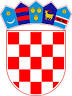 Republika HrvatskaIstarska županija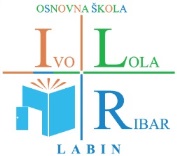                            Osnovna škola „Ivo Lola Ribar“ Labin        Rudarska 9, Labin 52220 Tel: 052/855- 406, fax: 052/880- 234                           e-mail: ured@os-ilribar-labin.skole.hrTjedni jelovnik za prehranu učenika u OŠ „IVO LOLA RIBAR“ LABIN3. TJEDAN-MARENDA-DAN U TJEDNUMARENDA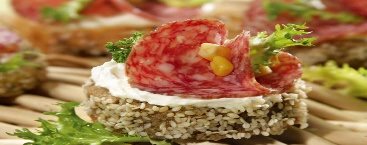 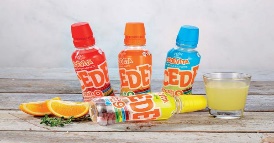 PONEDJELJAK             PECIVO S ČAJNOM I KISELIM KRASTAVCIMA, NAPITAK(CEDEVITA/SOK)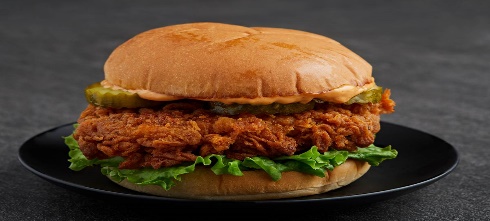 UTORAK                      POHANO MESO U SENDVIČUS UMAKOM,NAPITAK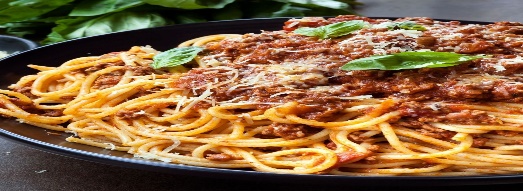 SRIJEDA                      BOLONJEZ S TJESTENINOM I PARMEZANOM,NAPITAK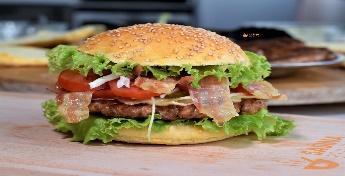 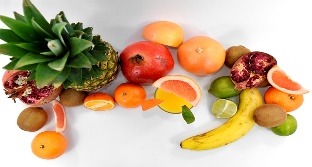 ČETVRTAKBURGER SA SALATOM,SEZONSKO VOĆE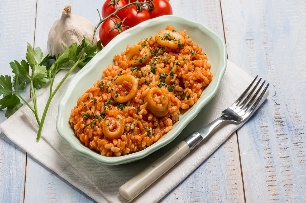 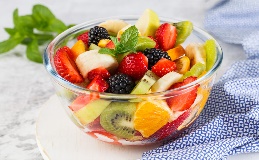 PETAK                     RIŽOT S LIGNJAMA,VOĆE,NAPITAK